                                                               St Bede’s Art Overview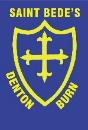 As one, we learn together, play together, pray together, as one.EYFSEYFSEYFSYear 1Year 1Year 2Year 2Year 3Year 3Year 4Year 4Year 5Year 5Year 6Year 6Expressive Arts and Design:As part of the Early Years Curriculum, children will be encouraged to explore media and materials whilst extending their thoughts, ideas, imagination and creativity.Opportunities are provided to ensure creativity is consistent and extended through a variety of art activities. Part of the curriculum is about enabling children to experiment with media and materials, finding out about their properties and modifying and manipulating them.  Expressive Arts and Design:As part of the Early Years Curriculum, children will be encouraged to explore media and materials whilst extending their thoughts, ideas, imagination and creativity.Opportunities are provided to ensure creativity is consistent and extended through a variety of art activities. Part of the curriculum is about enabling children to experiment with media and materials, finding out about their properties and modifying and manipulating them.  Expressive Arts and Design:As part of the Early Years Curriculum, children will be encouraged to explore media and materials whilst extending their thoughts, ideas, imagination and creativity.Opportunities are provided to ensure creativity is consistent and extended through a variety of art activities. Part of the curriculum is about enabling children to experiment with media and materials, finding out about their properties and modifying and manipulating them.  Pupils should be taught:-To use a range of materials creatively to design and make products-To use drawing, painting and sculpture to develop and share their ideas, experiences and imagination.-To develop a wide range of art and design techniques in colour, pattern, texture, line, shape, form and space.-About the work of a range of artists, craft makers, and designers, describing the differences and similarities between practices and disciplines, and making links o their own work.Pupils should be taught:-To use a range of materials creatively to design and make products-To use drawing, painting and sculpture to develop and share their ideas, experiences and imagination.-To develop a wide range of art and design techniques in colour, pattern, texture, line, shape, form and space.-About the work of a range of artists, craft makers, and designers, describing the differences and similarities between practices and disciplines, and making links o their own work.Pupils should be taught:-To use a range of materials creatively to design and make products-To use drawing, painting and sculpture to develop and share their ideas, experiences and imagination.-To develop a wide range of art and design techniques in colour, pattern, texture, line, shape, form and space.-About the work of a range of artists, craft makers, and designers, describing the differences and similarities between practices and disciplines, and making links o their own work.Pupils should be taught:-To use a range of materials creatively to design and make products-To use drawing, painting and sculpture to develop and share their ideas, experiences and imagination.-To develop a wide range of art and design techniques in colour, pattern, texture, line, shape, form and space.-About the work of a range of artists, craft makers, and designers, describing the differences and similarities between practices and disciplines, and making links o their own work.Pupils should be taught to develop their techniques, including their control and their use of materials, with creativity, experimentation and an increasing awareness of different kinds of art, craft and design. Pupils should be taught:-To create sketch books to record their observations and use them to review and revisit ideas.-To improve their mastery of art and design techniques, including drawing, painting and sculpture with a range of materials (e.g. pencil, charcoal, paint and clay)- About great artists, architects and designers in history.Begin to use simple perspective in their work using a single focal point and horizon. Begin to develop an awareness of composition, scale and proportion in their paintings e.g. foreground, middle ground and background. Show an awareness of how paintings are created ie. Composition Pupils should be taught to develop their techniques, including their control and their use of materials, with creativity, experimentation and an increasing awareness of different kinds of art, craft and design. Pupils should be taught:-To create sketch books to record their observations and use them to review and revisit ideas.-To improve their mastery of art and design techniques, including drawing, painting and sculpture with a range of materials (e.g. pencil, charcoal, paint and clay)- About great artists, architects and designers in history.Begin to use simple perspective in their work using a single focal point and horizon. Begin to develop an awareness of composition, scale and proportion in their paintings e.g. foreground, middle ground and background. Show an awareness of how paintings are created ie. Composition Pupils should be taught to develop their techniques, including their control and their use of materials, with creativity, experimentation and an increasing awareness of different kinds of art, craft and design. Pupils should be taught:-To create sketch books to record their observations and use them to review and revisit ideas.-To improve their mastery of art and design techniques, including drawing, painting and sculpture with a range of materials (e.g. pencil, charcoal, paint and clay)- About great artists, architects and designers in history.Begin to use simple perspective in their work using a single focal point and horizon. Begin to develop an awareness of composition, scale and proportion in their paintings e.g. foreground, middle ground and background. Show an awareness of how paintings are created ie. Composition Pupils should be taught to develop their techniques, including their control and their use of materials, with creativity, experimentation and an increasing awareness of different kinds of art, craft and design. Pupils should be taught:-To create sketch books to record their observations and use them to review and revisit ideas.-To improve their mastery of art and design techniques, including drawing, painting and sculpture with a range of materials (e.g. pencil, charcoal, paint and clay)- About great artists, architects and designers in history.Begin to use simple perspective in their work using a single focal point and horizon. Begin to develop an awareness of composition, scale and proportion in their paintings e.g. foreground, middle ground and background. Show an awareness of how paintings are created ie. Composition Pupils should be taught to develop their techniques, including their control and their use of materials, with creativity, experimentation and an increasing awareness of different kinds of art, craft and design. Pupils should be taught:-To create sketch books to record their observations and use them to review and revisit ideas.-To improve their mastery of art and design techniques, including drawing, painting and sculpture with a range of materials (e.g. pencil, charcoal, paint and clay)- About great artists, architects and designers in history.Begin to use simple perspective in their work using a single focal point and horizon. Begin to develop an awareness of composition, scale and proportion in their paintings e.g. foreground, middle ground and background. Show an awareness of how paintings are created ie. Composition Pupils should be taught to develop their techniques, including their control and their use of materials, with creativity, experimentation and an increasing awareness of different kinds of art, craft and design. Pupils should be taught:-To create sketch books to record their observations and use them to review and revisit ideas.-To improve their mastery of art and design techniques, including drawing, painting and sculpture with a range of materials (e.g. pencil, charcoal, paint and clay)- About great artists, architects and designers in history.Begin to use simple perspective in their work using a single focal point and horizon. Begin to develop an awareness of composition, scale and proportion in their paintings e.g. foreground, middle ground and background. Show an awareness of how paintings are created ie. Composition Pupils should be taught to develop their techniques, including their control and their use of materials, with creativity, experimentation and an increasing awareness of different kinds of art, craft and design. Pupils should be taught:-To create sketch books to record their observations and use them to review and revisit ideas.-To improve their mastery of art and design techniques, including drawing, painting and sculpture with a range of materials (e.g. pencil, charcoal, paint and clay)- About great artists, architects and designers in history.Begin to use simple perspective in their work using a single focal point and horizon. Begin to develop an awareness of composition, scale and proportion in their paintings e.g. foreground, middle ground and background. Show an awareness of how paintings are created ie. Composition Pupils should be taught to develop their techniques, including their control and their use of materials, with creativity, experimentation and an increasing awareness of different kinds of art, craft and design. Pupils should be taught:-To create sketch books to record their observations and use them to review and revisit ideas.-To improve their mastery of art and design techniques, including drawing, painting and sculpture with a range of materials (e.g. pencil, charcoal, paint and clay)- About great artists, architects and designers in history.Begin to use simple perspective in their work using a single focal point and horizon. Begin to develop an awareness of composition, scale and proportion in their paintings e.g. foreground, middle ground and background. Show an awareness of how paintings are created ie. Composition DrawingHold a pencil or drawing implement (chalks, crayons, pastels, pencils – chunky to aid grip)Draw self portraitsDraw special memoriesHold a pencil or drawing implement (chalks, crayons, pastels, pencils – chunky to aid grip)Draw self portraitsDraw special memoriesHold a pencil or drawing implement (chalks, crayons, pastels, pencils – chunky to aid grip)Draw self portraitsDraw special memoriesHold a pencil correctlyExplore line, and shape with a range of drawing toolsHold a pencil correctlyExplore line, and shape with a range of drawing toolsExplore shades and the use of textureSolidly infill shapes by shading in a range of directionsExplore shades and the use of textureSolidly infill shapes by shading in a range of directionsComplete observational drawings using shading techniques- hatching, cross hatching, smudgingBegin to scale drawings correctlyDraw people with a focus on facesComplete observational drawings using shading techniques- hatching, cross hatching, smudgingBegin to scale drawings correctlyDraw people with a focus on facesDevelop detail in observational drawings and use of shading techniquesComplete accurate drawings of a whole person including correct proportion and placementUnderstand the effects of light on objects and peopleDevelop detail in observational drawings and use of shading techniquesComplete accurate drawings of a whole person including correct proportion and placementUnderstand the effects of light on objects and peopleWork from a range of sources e.g. observations, existing artwork and photographsWork in a sustained and independent way to create detailed drawingsUse simple perspective using a single focal point and horizonDevelop awareness of composition, scale and proportion e.g. foreground, middle ground and backgroundInterpret the texture of a surfaceWork from a range of sources e.g. observations, existing artwork and photographsWork in a sustained and independent way to create detailed drawingsUse simple perspective using a single focal point and horizonDevelop awareness of composition, scale and proportion e.g. foreground, middle ground and backgroundInterpret the texture of a surfaceWork from a range of sources e.g. observations, existing artwork and photographsWork in a sustained and independent way to create increasingly detailed drawingsUse simple perspective confidently in their workDevelop awareness of composition, scale and proportion e.g. foreground, middle ground and backgroundInterpret the texture of a surfaceWork from a range of sources e.g. observations, existing artwork and photographsWork in a sustained and independent way to create increasingly detailed drawingsUse simple perspective confidently in their workDevelop awareness of composition, scale and proportion e.g. foreground, middle ground and backgroundInterpret the texture of a surfacePossible activities.Animal line drawings.Self portraitsSeaside creaturesAnimal line drawings.Self portraitsSeaside creaturesDesign own great fire of London monument.Observational drawing – fruitObservational drawing – flowers/plantsDesign own great fire of London monument.Observational drawing – fruitObservational drawing – flowers/plantsMountain sketchesVan Gogh style observational drawingMountain sketchesVan Gogh style observational drawingSuggested artistsPicasso – line drawings – portraitsMolly HaslandPicasso – line drawings – portraitsMolly HaslandGeorgia O Keefe – observational plants and flowersGuiseppe ArcimboldoGeorgia O Keefe – observational plants and flowersGuiseppe ArcimboldoVan GoghBridget RileyVan GoghBridget RileyEric JoynerGeorges BraqueEric JoynerGeorges BraqueClaude MonetFrida KahloClaude MonetFrida KahloWilliam MorrisWilliam MorrisResourcesChunky drawing tools – chalks, wax crayons, pastels, pencilsChunky drawing tools – chalks, wax crayons, pastels, pencilsChunky drawing tools – chalks, wax crayons, pastels, pencilsPencils, coloured pencils, wax crayons, oil pastels, chalk, chalk pastels, charcoal, shading pencils, watercolour pencilsPencils, coloured pencils, wax crayons, oil pastels, chalk, chalk pastels, charcoal, shading pencils, watercolour pencilsPencils, coloured pencils, wax crayons, oil pastels, chalk, chalk pastels, charcoal, shading pencils, watercolour pencilsPencils, coloured pencils, wax crayons, oil pastels, chalk, chalk pastels, charcoal, shading pencils, watercolour pencilsPencils, coloured pencils, wax crayons, oil pastels, chalk, chalk pastels, charcoal, shading pencils, watercolour pencilsPencils, coloured pencils, wax crayons, oil pastels, chalk, chalk pastels, charcoal, shading pencils, watercolour pencilsPencils, coloured pencils, wax crayons, oil pastels, chalk, chalk pastels, charcoal, shading pencils, watercolour pencilsPencils, coloured pencils, wax crayons, oil pastels, chalk, chalk pastels, charcoal, shading pencils, watercolour pencilsPencils, coloured pencils, wax crayons, oil pastels, chalk, chalk pastels, charcoal, shading pencils, watercolour pencilsPencils, coloured pencils, wax crayons, oil pastels, chalk, chalk pastels, charcoal, shading pencils, watercolour pencilsPencils, coloured pencils, wax crayons, oil pastels, chalk, chalk pastels, charcoal, shading pencils, watercolour pencilsPencils, coloured pencils, wax crayons, oil pastels, chalk, chalk pastels, charcoal, shading pencils, watercolour pencilsVocabulary – formal elements - colour, pattern, texture, line, shape, form and spaceCurved, straight, wavy, zigzag, outline, thick, thin, light, darkCurved, straight, wavy, zigzag, outline, thick, thin, light, darkShade, line, shape, colour, textureShade, line, shape, colour, textureObservational drawing, scale, hatching cross hatching and smudgingObservational drawing, scale, hatching cross hatching and smudgingProportion, placement, light, darkProportion, placement, light, darkDepth, texture, light, perspective, focal point, horizon, foreground, middle ground and backgroundDepth, texture, light, perspective, focal point, horizon, foreground, middle ground and backgroundDepth, texture, light, perspective, focal point, horizon, foreground, middle ground and backgroundDepth, texture, light, perspective, focal point, horizon, foreground, middle ground and backgroundEYFSEYFSEYFSYear 1Year 1Year 2Year 2Year 3Year 3Year 4Year 4Year 5Year 5Year 6Year 6PaintingLearn how to hold and control a paintbrush. They learn to blend colours in a palette or on the painting surface. They learn how to look after brushes and equipment.Use a range of painting tools to experiment with mark making; brushes, sponges, tissue, fabric, string etc.Learn how to hold and control a paintbrush. They learn to blend colours in a palette or on the painting surface. They learn how to look after brushes and equipment.Use a range of painting tools to experiment with mark making; brushes, sponges, tissue, fabric, string etc.Learn how to hold and control a paintbrush. They learn to blend colours in a palette or on the painting surface. They learn how to look after brushes and equipment.Use a range of painting tools to experiment with mark making; brushes, sponges, tissue, fabric, string etc.They know different types of paint such as poster paint, powdered paint, block paint. Develop skills in mixing paint, they blend colours in palettes and on the paper and develop ability in applying paint skilfully. Paint on 3D surfaces such as models and textures using thicker paints taking care to ensure a good standard of finish.They know different types of paint such as poster paint, powdered paint, block paint. Develop skills in mixing paint, they blend colours in palettes and on the paper and develop ability in applying paint skilfully. Paint on 3D surfaces such as models and textures using thicker paints taking care to ensure a good standard of finish.Develop brush control & learn to use different types of paint and painting surfaces and painting equipment. Pupils learn to paint neatly and carefully, without leaving gaps or messy edges. Learn to mix the paint needed & apply paint sensitively with control.Experiment with painting on a range of 2D surfaces such as cartridge paper, card, brown paper, coloured papers, fabrics, and textured surfaces. Learn to use different techniques to create effects such as spattering, stippling, dripping, pouring etc. to paint expressively.Develop brush control & learn to use different types of paint and painting surfaces and painting equipment. Pupils learn to paint neatly and carefully, without leaving gaps or messy edges. Learn to mix the paint needed & apply paint sensitively with control.Experiment with painting on a range of 2D surfaces such as cartridge paper, card, brown paper, coloured papers, fabrics, and textured surfaces. Learn to use different techniques to create effects such as spattering, stippling, dripping, pouring etc. to paint expressively.Pupils are developing their painting skills increasing control, & precision when painting detail, lines and edges of shapes. They have used different types of paint, painting surfaces and painting equipment. Pupils study how other artists’ paint, applying elements of this to their work.Pupils are developing their painting skills increasing control, & precision when painting detail, lines and edges of shapes. They have used different types of paint, painting surfaces and painting equipment. Pupils study how other artists’ paint, applying elements of this to their work.Use paint with sensitivity & control, more accurately applying appropriate amounts of paint to the surface. Use different types of paint such as poster paint, powder, watercolour, or acrylic for example.Experiment with colour, texture, line, shape & composition to create express purpose, mood and feelings when painting.Use paint with sensitivity & control, more accurately applying appropriate amounts of paint to the surface. Use different types of paint such as poster paint, powder, watercolour, or acrylic for example.Experiment with colour, texture, line, shape & composition to create express purpose, mood and feelings when painting.Pupils know and care for painting equipment. Develop skills to paint neatly and carefully, without leaving gaps or messy edges, yet they paint in a more creative style when the painting demands. They should learn how to control the amount of paint they need to use and/or use water to preserve finer details.To know different types of paint and when to use them, such as what paint to use for painting models and which to use for landscapes. They experiment with expressive painting techniques such as brush use, applying & combining media, adding things to paint etc.Pupils know and care for painting equipment. Develop skills to paint neatly and carefully, without leaving gaps or messy edges, yet they paint in a more creative style when the painting demands. They should learn how to control the amount of paint they need to use and/or use water to preserve finer details.To know different types of paint and when to use them, such as what paint to use for painting models and which to use for landscapes. They experiment with expressive painting techniques such as brush use, applying & combining media, adding things to paint etc.Pupils should have the skill now to control paint to work in different ways; precise and accurate when needed yet loose and instinctive when required. Pupil’s painting should show a more confident ability to create 3D form, depth and distance using colour and tone. They should know different types of paint media and when to use them, they should be familiar with different papers and surfaces to paint on and be able to name them.Paints from observation, describing different surfaces and textures forms using tone, line, texture, and colour to express mood and feeling. Pupils should be introduced to a range of different artists’ work and painting styles. They are more confident at articulating which styles they prefer and why they like them.Pupils should have the skill now to control paint to work in different ways; precise and accurate when needed yet loose and instinctive when required. Pupil’s painting should show a more confident ability to create 3D form, depth and distance using colour and tone. They should know different types of paint media and when to use them, they should be familiar with different papers and surfaces to paint on and be able to name them.Paints from observation, describing different surfaces and textures forms using tone, line, texture, and colour to express mood and feeling. Pupils should be introduced to a range of different artists’ work and painting styles. They are more confident at articulating which styles they prefer and why they like them.Possible artists and activitiesEdward Tinga Tinga – African sunsetsEdward Tinga Tinga – African sunsetsLieve Verschuie – Great fire of LondonLieve Verschuie – Great fire of LondonKatsushika Hokusai & Nick Rowland – Natural disastersKatsushika Hokusai & Nick Rowland – Natural disastersHundertwasser – primary coloursJim Edwards – warm and cool coloursHundertwasser – primary coloursJim Edwards – warm and cool coloursClaude Monet – ImpressionismBerthe Morisot – ImpressionismPaul Klee – warm and cool coloursClaude Monet – ImpressionismBerthe Morisot – ImpressionismPaul Klee – warm and cool coloursHenri RosseauHenri RosseauEYFSYear 1Year 1Year 2Year 2Year 3Year 3Year 4Year 4Year 5Year 5Year 6Year 6PrintingPrintingPrint with a range of hard and soft objects e.g. sponges, corks, hands, leaves, natural objectsLeaf rubbingsPrint with a range of hard and soft materials e.g. sponges, corks, pens, blocks, bottle tops hands, bubble wrap. Take rubbings of a range of textures and patterns.Create simple pictures by printing. Print with a range of hard and soft materials e.g. sponges, corks, pens, blocks, bottle tops hands, bubble wrap. Take rubbings of a range of textures and patterns.Create simple pictures by printing. Print with a wider range of objects e.g. fruit and vegetables to create a desired shape.Use rubbings to compare textures and patterns.Create pictures with increasing detail by printing with a range of objects. Print with a wider range of objects e.g. fruit and vegetables to create a desired shape.Use rubbings to compare textures and patterns.Create pictures with increasing detail by printing with a range of objects. Create printing blocks using impressed printing method. Create repeating patterns.Print with two colour overlays. Create printing blocks using impressed printing method. Create repeating patterns.Print with two colour overlays. Create printing blocks using the relief method.Choose material for the desired effect.Create repeating patterns. Print with two colour overlays. Create printing blocks using the relief method.Choose material for the desired effect.Create repeating patterns. Print with two colour overlays. Create printing blocks by simplifying an initial sketch book idea.Use relief or impressed method to create prints with three colour overlays.Work into prints with a range of media e.g. pens, colour pens and paints.Create printing blocks by simplifying an initial sketch book idea.Use relief or impressed method to create prints with three colour overlays.Work into prints with a range of media e.g. pens, colour pens and paints.Create printing blocks by simplifying an initial sketch book idea.Use relief or impressed method to create prints with three colour overlays.Work into prints with a range of media e.g. pens, colour pens and paints.Create printing blocks by simplifying an initial sketch book idea.Use relief or impressed method to create prints with three colour overlays.Work into prints with a range of media e.g. pens, colour pens and paints.Possible activitiesPossible activitiesSeaside picturesSeaside picturesPrinting with nature/fruitPrinting with nature/fruitSuggested artists Suggested artists Andy Warhol – Queen picturesEdward Tinga Tinga – African animalsAndy Warhol – Queen picturesEdward Tinga Tinga – African animalsGuiseppe AcrimboldoClaude MonetGuiseppe AcrimboldoClaude MonetClaude MonetBridget RileyClaude MonetBridget RileyEric JoynerEric JoynerVincent Van GoghFrida KahloVincent Van GoghFrida KahloAntoni GaudiWilliam MorrisAntoni GaudiWilliam MorrisResourcesResourcesWax crayons, coloured pencils, chalk, sponges, corks, pens bottle tops, fruit and vegetables, natural objects, sandpaper, corrugated card, textured wallpaperWax crayons, coloured pencils, chalk, sponges, corks, pens bottle tops, fruit and vegetables, natural objects, sandpaper, corrugated card, textured wallpaperWax crayons, coloured pencils, chalk, sponges, corks, pens bottle tops, fruit and vegetables, natural objects, sandpaper, corrugated card, textured wallpaperWax crayons, coloured pencils, chalk, sponges, corks, pens bottle tops, fruit and vegetables, natural objects, sandpaper, corrugated card, textured wallpaperPotatoes, clay polystyrene, printing ink and rollersPotatoes, clay polystyrene, printing ink and rollersCard, string Card, string As in previous yearsAs in previous yearsAs in previous yearsAs in previous yearsVocabularyVocabulary – formal elements - colour, pattern, texture, line, shape, form and spaceVocabularyVocabulary – formal elements - colour, pattern, texture, line, shape, form and spacePrint, rubbing, texturePrint, rubbing, textureShape, patternShape, patternImpressed method, overlaysImpressed method, overlaysRelief methodRelief methodAs in previous yearsAs in previous yearsAs in previous yearsAs in previous yearsEYFSEYFSYear 1Year 1Year 1Year 2Year 2Year 3Year 3Year 4Year 4Year 5Year 5Year 6Year 6SculptureSculptureCreate items from playdough, plasticine, salt dough and clayManipulate malleable materials (playdough and plasticine) in a variety of ways including rolling, twisting, squashing and kneadingCreate items from playdough, plasticine, salt dough and clayManipulate malleable materials (playdough and plasticine) in a variety of ways including rolling, twisting, squashing and kneadingManipulate malleable materials (dough and plasticine) in a variety of ways including rolling, twisting, squashing and kneading.Create items from dough e.g. animals, pinch pots.Use tools to add texture and add details.Create items from one piece of clay – e.g. animals and pinch pots.Manipulate malleable materials (dough and plasticine) in a variety of ways including rolling, twisting, squashing and kneading.Create items from dough e.g. animals, pinch pots.Use tools to add texture and add details.Create items from one piece of clay – e.g. animals and pinch pots.Manipulate malleable materials (dough and plasticine) in a variety of ways including rolling, twisting, squashing and kneading.Create items from dough e.g. animals, pinch pots.Use tools to add texture and add details.Create items from one piece of clay – e.g. animals and pinch pots.Manipulate malleable materials (dough and plasticine) in a variety of ways including rolling, twisting, squashing and kneading.Create items from dough e.g. animals, pinch pots.Use tools to add texture and add details.Create items from one piece of clay – e.g. animals and pinch pots.Manipulate malleable materials (dough and plasticine) in a variety of ways including rolling, twisting, squashing and kneading.Create items from dough e.g. animals, pinch pots.Use tools to add texture and add details.Create items from one piece of clay – e.g. animals and pinch pots.Plan, design and make models from observation or imagination.Join clay and construct a simple base for extending and modelling other shapes e.g. figures or animals.Creates more intricate details and patterns using tools.Use rolling to create a coil pot. Plan, design and make models from observation or imagination.Join clay and construct a simple base for extending and modelling other shapes e.g. figures or animals.Creates more intricate details and patterns using tools.Use rolling to create a coil pot. Plan, design and make models from observation or imagination.Join clay and construct a simple base for extending and modelling other shapes e.g. figures or animals.Creates more intricate details and patterns using tools.Use rolling to create a coil pot. Plan, design and make models from observation or imagination.Join clay and construct a simple base for extending and modelling other shapes e.g. figures or animals.Creates more intricate details and patterns using tools.Use rolling to create a coil pot. Plan a sculpture through drawing and evaluating existing work.  Produce intricate patterns and textures.Shape, form, model and construct from observation or imagination.Develop skills in using clay inc. slabs, coils and joins. Plan a sculpture through drawing and evaluating existing work.  Produce intricate patterns and textures.Shape, form, model and construct from observation or imagination.Develop skills in using clay inc. slabs, coils and joins. Plan a sculpture through drawing and evaluating existing work.  Produce intricate patterns and textures.Shape, form, model and construct from observation or imagination.Develop skills in using clay inc. slabs, coils and joins. Plan a sculpture through drawing and evaluating existing work.  Produce intricate patterns and textures.Shape, form, model and construct from observation or imagination.Develop skills in using clay inc. slabs, coils and joins. Possible activitiesPossible activitiesAutumn – make clay hedgehogsAutumn – make clay hedgehogsYear 1Animal Sculptures – Nick MackmanYear 2Textured owlsMicro gardensSeaside CreaturesYear 1Animal Sculptures – Nick MackmanYear 2Textured owlsMicro gardensSeaside CreaturesYear 1Animal Sculptures – Nick MackmanYear 2Textured owlsMicro gardensSeaside CreaturesYear 1Animal Sculptures – Nick MackmanYear 2Textured owlsMicro gardensSeaside CreaturesYear 1Animal Sculptures – Nick MackmanYear 2Textured owlsMicro gardensSeaside CreaturesYear 3Iron age toolsLion man – clay sculpturesYear 4Roman coil pots – Grayson PerryYear 3Iron age toolsLion man – clay sculpturesYear 4Roman coil pots – Grayson PerryYear 3Iron age toolsLion man – clay sculpturesYear 4Roman coil pots – Grayson PerryYear 3Iron age toolsLion man – clay sculpturesYear 4Roman coil pots – Grayson PerryYear 5Clay Viking headsDragon eyesYear 6Clay war medalsYear 5Clay Viking headsDragon eyesYear 6Clay war medalsYear 5Clay Viking headsDragon eyesYear 6Clay war medalsYear 5Clay Viking headsDragon eyesYear 6Clay war medalsResourcesResourcesDough, plasticine, clay, toolsDough, plasticine, clay, toolsDough, plasticine, clay, toolsDough, plasticine, clay, toolsDough, plasticine, clay, toolsDough, plasticine, clay, toolsDough, plasticine, clay, toolsDough, plasticine, clay, toolsDough, plasticine, clay, toolsDough, plasticine, clay, toolsDough, plasticine, clay, toolsDough, plasticine, clay, toolsDough, plasticine, clay, toolsDough, plasticine, clay, toolsDough, plasticine, clay, toolsVocabularyVocabulary – formal elements - colour, pattern, texture, line, shape, form and spaceVocabularyVocabulary – formal elements - colour, pattern, texture, line, shape, form and spaceShape, roll, squash, squeezeShape, roll, squash, squeezeShape, mould, sculpture, textureShape, mould, sculpture, textureShape, mould, sculpture, textureShape, mould, sculpture, textureShape, mould, sculpture, textureJoins, pattern, coilJoins, pattern, coilJoins, pattern, coilJoins, pattern, coilSlabSlabSlabSlabEYFSEYFSYear 1Year 1Year 2Year 2Year 2Year 3Year 3Year 4Year 4Year 4Year 5Year 6Year 6Year 6CollageEYFSScissor handling – use of different types of scissorsCreate a picture using a variety of different materials and textures, including material materialsEYFSScissor handling – use of different types of scissorsCreate a picture using a variety of different materials and textures, including material materialsYear 1 and 2Use scissors correctly.Cut a range of materials in different sizes and shapes.Understand the different textures on a range of materials. Create a picture with increasing detail and use textures in my picture. Year 1 and 2Use scissors correctly.Cut a range of materials in different sizes and shapes.Understand the different textures on a range of materials. Create a picture with increasing detail and use textures in my picture. Year 1 and 2Use scissors correctly.Cut a range of materials in different sizes and shapes.Understand the different textures on a range of materials. Create a picture with increasing detail and use textures in my picture. Year 1 and 2Use scissors correctly.Cut a range of materials in different sizes and shapes.Understand the different textures on a range of materials. Create a picture with increasing detail and use textures in my picture. Year 1 and 2Use scissors correctly.Cut a range of materials in different sizes and shapes.Understand the different textures on a range of materials. Create a picture with increasing detail and use textures in my picture. Year 3 and 4Accurately cut a range of shapes and sizes. Create a background.Experiment with techniques such as tearing, overlapping and scrunching to create texture.Use a range of colours to create the desired effect/ mood. Year 3 and 4Accurately cut a range of shapes and sizes. Create a background.Experiment with techniques such as tearing, overlapping and scrunching to create texture.Use a range of colours to create the desired effect/ mood. Year 3 and 4Accurately cut a range of shapes and sizes. Create a background.Experiment with techniques such as tearing, overlapping and scrunching to create texture.Use a range of colours to create the desired effect/ mood. Year 3 and 4Accurately cut a range of shapes and sizes. Create a background.Experiment with techniques such as tearing, overlapping and scrunching to create texture.Use a range of colours to create the desired effect/ mood. Year 3 and 4Accurately cut a range of shapes and sizes. Create a background.Experiment with techniques such as tearing, overlapping and scrunching to create texture.Use a range of colours to create the desired effect/ mood. Year 5 and 6Add collage to a painted, printed or drawn background.Use a range of media to create a collage.Use different techniques, colours and textures etc when designing and making pieces of art.Year 5 and 6Add collage to a painted, printed or drawn background.Use a range of media to create a collage.Use different techniques, colours and textures etc when designing and making pieces of art.Year 5 and 6Add collage to a painted, printed or drawn background.Use a range of media to create a collage.Use different techniques, colours and textures etc when designing and making pieces of art.Year 5 and 6Add collage to a painted, printed or drawn background.Use a range of media to create a collage.Use different techniques, colours and textures etc when designing and making pieces of art.Possible activitiesYear 1Autumn leaf collages.Year 2Collage – nocturnal animals in their environmentGreat fire of London scenesSeaside collage picturesYear 1Autumn leaf collages.Year 2Collage – nocturnal animals in their environmentGreat fire of London scenesSeaside collage picturesYear 1Autumn leaf collages.Year 2Collage – nocturnal animals in their environmentGreat fire of London scenesSeaside collage picturesYear 1Autumn leaf collages.Year 2Collage – nocturnal animals in their environmentGreat fire of London scenesSeaside collage picturesYear 1Autumn leaf collages.Year 2Collage – nocturnal animals in their environmentGreat fire of London scenesSeaside collage picturesYear 3Mosaics in the style of GaudiYear 3Mosaics in the style of GaudiYear 3Mosaics in the style of GaudiYear 3Mosaics in the style of GaudiYear 3Mosaics in the style of GaudiSuggested artists Picasso – line drawingsPicasso – line drawingsPicasso – line drawingsGuiseppe AcrimboldoGuiseppe AcrimboldoBridget RileyGaudiBridget RileyGaudiBridget RileyGaudiBridget RileyGaudiHenri RousseauGwen JohnVincent Van GoghWilliam MorrisVincent Van GoghWilliam MorrisVincent Van GoghWilliam MorrisFrida KahloAntoni GaudiResourcesPaper, fabric, magazines, newspaper, naturePaper, fabric, magazines, newspaper, naturePaper, fabric, magazines, newspaper, naturePaper, fabric, magazines, newspaper, naturePaper, fabric, magazines, newspaper, naturePaper, fabric, magazines, newspaper, naturePaper, fabric, magazines, newspaper, naturePaper, fabric, magazines, newspaper, naturePaper, fabric, magazines, newspaper, naturePaper, fabric, magazines, newspaper, naturePaper, fabric, magazines, newspaper, naturePaper, fabric, magazines, newspaper, naturePaper, fabric, magazines, newspaper, naturePaper, fabric, magazines, newspaper, natureVocabularyVocabulary – formal elements - colour, pattern, texture, line, shape, form and spaceCollage, shape, size, textureCollage, shape, size, textureCollage, shape, size, textureCollage, shape, size, textureCollage, shape, size, textureBackground, tearing, overlapping, scrunching, colour, moodBackground, tearing, overlapping, scrunching, colour, moodBackground, tearing, overlapping, scrunching, colour, moodBackground, tearing, overlapping, scrunching, colour, moodBackground, tearing, overlapping, scrunching, colour, moodBackgroundBackgroundBackgroundBackground